圖中是甚麼設施？根據影片內容寫一寫。2. 東華三院由哪三個機構合併而成？英國政府認為香港政府要徹底處理華人的生老病死問題，不如借華人或華人組織之力協助。你認同這種看法嗎？為甚麼？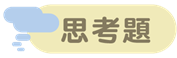 延伸閱讀　《中國古代醫學》
https://chiculture.org.hk/tc/china-five-thousand-years/2037觀看短片《東華醫院》(第27集)，回答以下問題。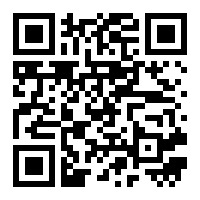 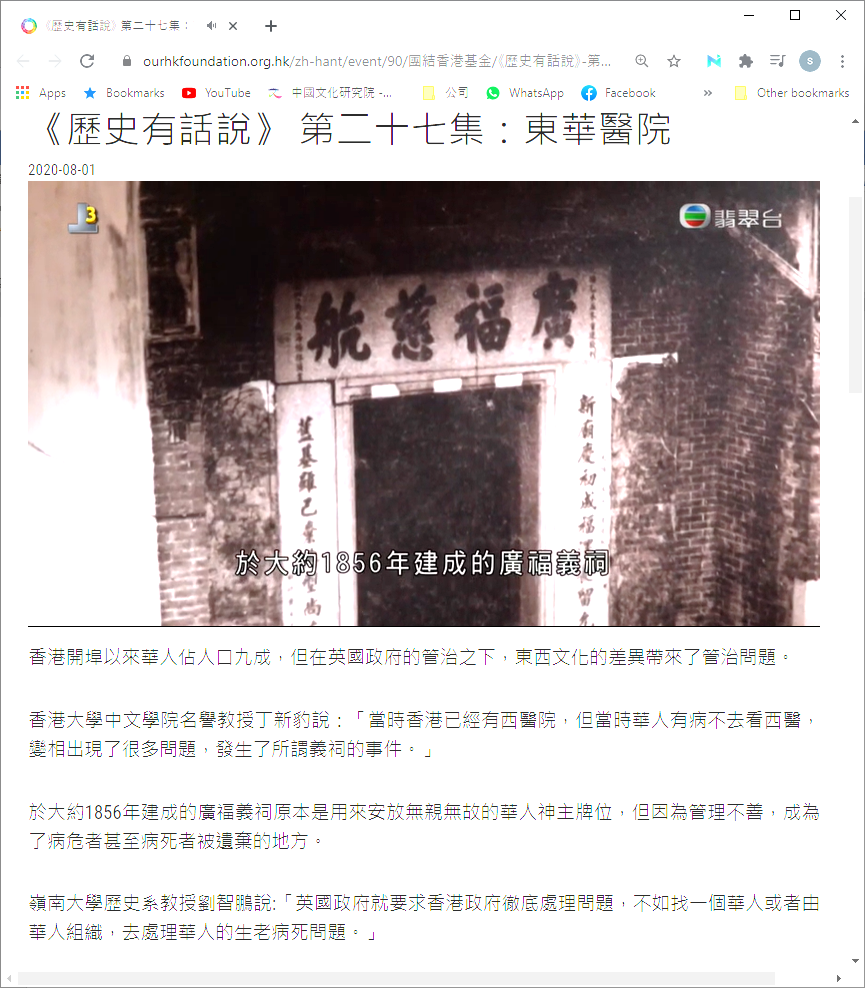 1. 這座是____________________ ，大約在1856年建成。原來它是用來安放無親無故的離世華人＿＿＿＿＿，但因為管理不善，後來成為了＿＿＿＿＿或＿＿＿＿被遺棄的地方。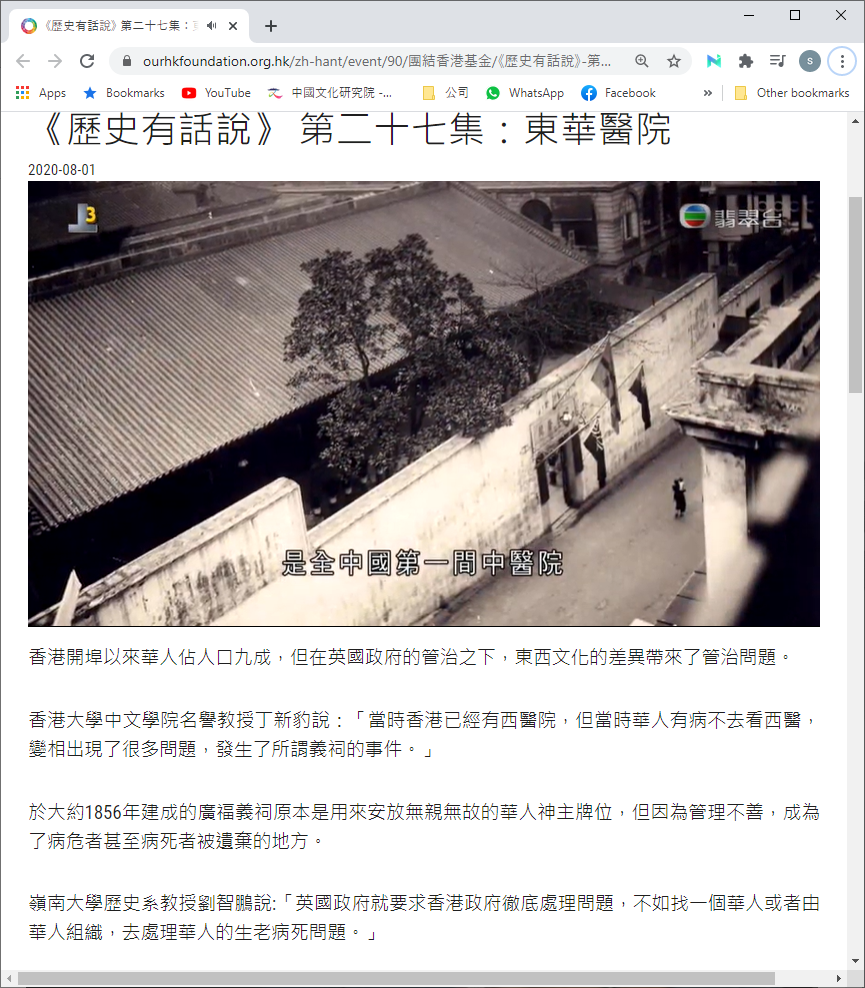 2. 這座是____________________ ，在
＿＿＿＿＿年成立，它是全中國第＿＿間中醫院，免費＿＿＿＿＿＿＿貧病華人。
此外，又提供「＿＿＿＿＿＿＿」服務，把客死異鄉者的遺體或骨灰運回家鄉安葬。